AGROTEC PETRONAS RALLY HUSTOPEČE 2022Jak se dostanu  z/do  obce DivákyPátek 17.6.2022Hustopeče – Diváky  - oba směryDo 17:00 hod.  průjezd přes Kurdějov bez omezení v obou směrechOd 17:01 hod.  objízdná trasa přes Velké Němčice, Křepice, Nikolčice a Šitbořice Brno – Diváky – oba směryBez omezeníKlobouky u Brna – Diváky – oba směryBez omezeníBoleradice – Diváky – oba směryPrůjezd na Morkůvky bez omezeníDo 17:25 hod.  průjezd na Velké Pavlovice volný Od 17:26 hod. na Velké Pavlovice objízdná trasa přes Morkůvky, Brumovice ...Sobota 18.6.2022Hustopeče – Diváky  - oba směryDo 11:00 hod.  průjezd přes Kurdějov bez omezení v obou směrechOd 11:01 hod.  objízdná trasa přes Boleradice, Bojanovice Brno – Diváky – oba směryDo 11:00 hod. bez omezeníOd 11:01 hod. objízdná trasa přes Boleradice, Morkůvky a Klobouky                             nebo  přes Boleradice, HustopečeKlobouky u Brna – Diváky – oba směryDo 11:00 hod. bez omezeníOd 11:01 hod. objízdná trasa přes Boleradice, Morkůvky a KloboukyBoleradice – Diváky – oba směryBez omezení (Průjezd na Velké Pavlovice volný) Omezení v obci Diváky – sobota 18.6.2022V obci bude uzavřena krajská komunikace od Hustopečí do Šitbořic. Rychlostní zkoušky startují ve 12:39 hod. a v 16:20 hod. u závory do lesa. Začátek uzavírky – 11:09 hod. Konec uzavírky – cca 18:55 hod.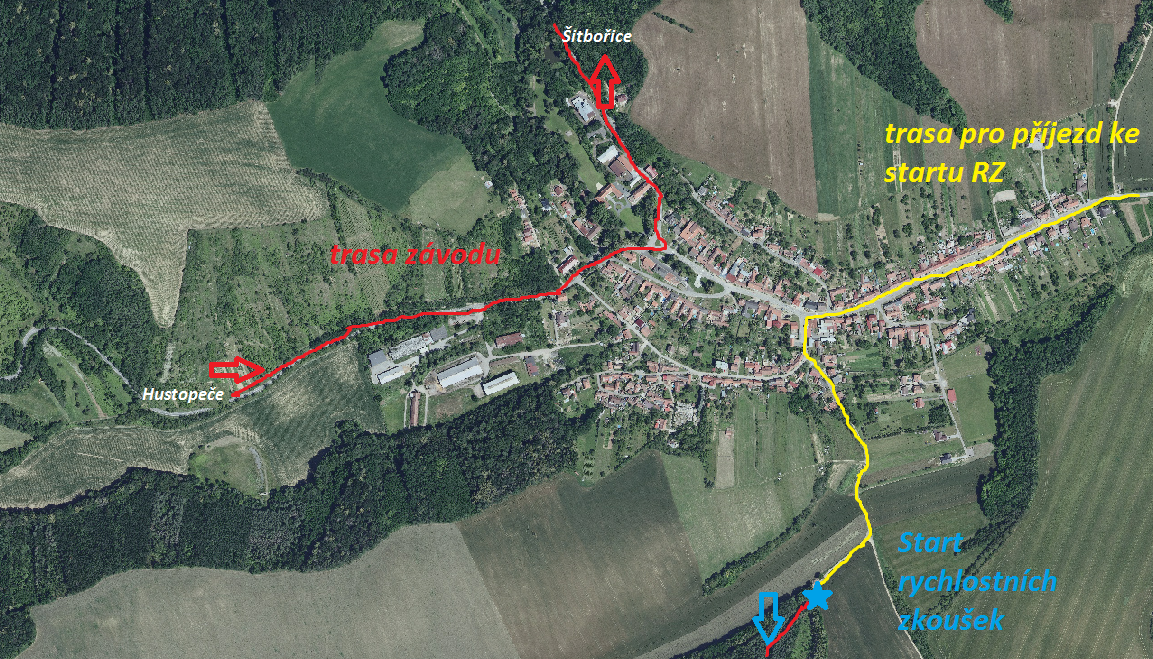 